§  1. Organizator przetargu:"Przewozy Regionalne" spółka z o. o. z siedzibą w Warszawie ul. Kolejowa 1 zarejestrowana
w Krajowym Rejestrze Sądowym - Rejestrze Przedsiębiorców prowadzonym przez Sąd Rejonowy dla m. st. Warszawy, XII Wydział Gospodarczy Krajowego Rejestru Sądowego Nr KRS 0000031521, posiadającą NIP: 526-25-57-278, wysokość kapitału zakładowego: 1 540 606 500,00 zł,  Oddział Lubelski z siedzibą w Lublinie ul. Gazowa 4; 20-406 Lublin, zwaną w dalszej części „Sprzedającym”.§ 2. Informacje ogólne:Postępowanie prowadzone jest w trybie przetargu na podstawie art.701   i następnych - ustawy 
z dnia 23 kwietnia 1964 r. Kodeks cywilny .Ogłoszenie o przetargu zamieszczono na stronie internetowej Sprzedającego www.polregio.pl.Przedmiotem niniejszego postępowania jest sprzedaż zbędnych zapasów magazynowych stanowiących własność "Przewozy Regionalne" Sp. z o.o. Oddział Lubelski z siedzibą w Lublinie, ul. Gazowa 4, 20-406 Lublin. Wykaz materiałów zbędnych  przeznaczonych do sprzedaży określa  Załącznik  nr 1 do Ogłoszenia o przetargu.Przedmiot postępowania został podzielony na części. Numerem części jest liczba porządkowa znajdująca się w kolumnie numer 1 w Załączniku nr 1 do Ogłoszenia. Kupujący może złożyć ofertę na dowolną ilość sztuk materiałów w danej części w ramach ilości oferowanej przez Sprzedającego, określonej w Załączniku Nr 1 do Ogłoszenia o przetargu.Sprzedający umożliwia dokonanie oględzin materiałów w miejscu jego składowania, po wcześniejszym, telefonicznym uzgodnieniu terminu oględzin z przedstawicielem Sprzedającego – Kierownikiem Magazynu w Lublinie   (tel. 722 340 503). Dokonanie oględzin nie jest warunkiem udziału w niniejszym postępowaniu i nie ogranicza złożenia oferty.Warunkiem wydania materiałów jest zaksięgowanie na rachunku bankowym Sprzedającego należności za zakupione materiały.Sprzedający wystawi fakturę za zakupione materiały.  Kupujący zobowiązany jest do zapłaty otrzymanej faktury w terminie 5 dni  od daty jej wystawienia.Za datę płatności przyjmuje się dzień uznania rachunku bankowego Sprzedającego.Odbiór materiałów odbędzie się z miejsca ich składowania zlokalizowanego w Magazynie Oddziału w Lublinie ul. Gazowa 4 nie później niż w ciągu 7 dni od dnia zapłaty, transportem oraz na koszt i ryzyko Kupującego, w dni robocze od poniedziałku do piątku w godzinach 8.00-14.00, po wcześniejszym zgłoszeniu telefonicznym na nr tel. 722 340 503 lub e-mail: barbara.ciolek@p-r.com.pl Kupujący zapłaci Sprzedającemu karę umowną w przypadku nie odebrania zakupionego materiału w terminie wskazanym w ust. 10 w wysokości 5,00 zł, za każdy dzień opóźnienia 
w odbiorze.                                                                 § 3. Informacje dodatkowe:Sprzedający  może złożyć ofertę na wszystkie lub wybrane części zamówienia w formie pisemnej. Nie dopuszcza się składania ofert w formie elektronicznej.Sprzedający zastrzega sobie prawo do  unieważnienia postępowania bez podania przyczyn. § 4. Przygotowanie oferty:Oferent może złożyć tylko jedną ofertę.Ofertę stanowi wypełniony formularz oferty stanowiący Załącznik nr 2 do Ogłoszenia   o  przetargu wraz z dokumentami wskazanymi w § 5. Zaoferowana cena nie może być niższa niż wskazana  
w Załączniku nr 1 do Ogłoszenia o przetargu .Formularz oferty należy wypełnić wpisując w wybranej części ilość szt. do zakupu (kol.5), oferowaną cenę  jednostkową (kol.6), wartość netto za wybraną ilość ( kol. 7)  i wartość brutto  (kol. 9). Pozostałe części należy wykreślić.Oferta powinna być wypełniona w języku polskim, na maszynie do pisania, komputerze lub inną trwałą i czytelną techniką oraz podpisana przez osobę upoważnioną do składania oświadczeń woli w imieniu oferenta.Każda zapisana strona oferty musi być ponumerowana kolejnymi numerami. Wszelkie poprawki lub zmiany w tekście oferty muszą być parafowane własnoręcznie przez osobę podpisującą ofertę. Parafka winna być naniesiona w sposób umożliwiający identyfikację podpisu (np. wraz  
z imienną pieczątką osoby sporządzającej parafkę). Wszystkie strony oferty powinny być spięte (zszyte) w sposób trwały, zapobiegający możliwości dekompletacji zawartości oferty.Wszelkie koszty związane z przygotowaniem i złożeniem oferty ponosi Kupujący.Kupujący jest związany ofertą przez 30 dni.                                                            § 5. Wymagane dokumenty: Wraz z ofertą należy złożyć:aktualny odpis z Krajowego Rejestru Sądowego lub wydruk z Centralnej Ewidencji Informacji o Działalności Gospodarczej CEIDG - wystawione nie wcześniej niż  6 miesięcy przed upływem terminu składania ofert,pełnomocnictwo do podpisania oferty, o ile prawo takie nie wynika z dokumentów złożonych wraz z ofertą,aktualną umowę spółki cywilnej, jeżeli działalność gospodarcza przedsiębiorców prowadzona jest w tej formie ( w celu weryfikacji uprawnień do podpisania oferty, nazwy Spółki itp.),Oświadczenie Kupującego - w przypadku osoby fizycznej sporządzone  wg wzoru stanowiącego Załącznik  nr 3 do Ogłoszenia o przetargu.Dokumenty muszą być złożone w formie oryginału bądź kopii poświadczonej za zgodność
z oryginałem przez Oferenta  lub pełnomocnika. Zgodność z oryginałem dokumentów musi być potwierdzona podpisem, zgodnie z zasadą reprezentacji lub udzielonym pełnomocnictwem.                                                                § 6. Kryteria wyboru ofert:Jako najkorzystniejszą Sprzedający uzna ofertę nie podlegającą odrzuceniu, posiadającą                                                       najwyższą cenę.                                                                    § 7. Składanie i otwarcie ofert:Ofertę można złożyć osobiście  w siedzibie Sprzedającego w Lublinie, ul. Gazowa 4, pokój nr 210- - sekretariat, w godzinach od 7:30 do 14:30, za pośrednictwem poczty (decyduje data i godzina wpływu, a nie data stempla pocztowego) lub kuriera (decyduje data i godzina doręczenia) 
w terminie do dnia 27.09.2019 r. do godziny 9:30. Ofertę wraz z dokumentami należy umieścić w zamkniętej kopercie w sposób gwarantujący zachowanie poufności jej treści oraz zabezpieczający jej nienaruszalność do terminu otwarcia ofert, opatrzonej napisem:‘’ Przewozy Regionalne” spółka z o. o.ul. Kolejowa 1  01-217 WarszawaOddział Lubelski z siedzibą w Lublinie 20-406 Lublin ul. Gazowa 4„Oferta na kupno zbędnych zapasów magazynowych"			Nie otwierać przed 27.09.2019r. godzina 10:00"3. Otwarcie ofert nastąpi w siedzibie Sprzedającego w Lublinie, ul. Gazowa 4, pokój nr 111  w dniu   
         27.09.2019 r. o godzinie 10.00.4. Otwarcie ofert jest jawne.5. Oferent  może przed upływem terminu do składania ofert, zmienić lub wycofać ofertę.
     W przypadku wycofania oferty Oferent  składa pisemne oświadczenie o wycofaniu oferty.W celu wprowadzenia zmian w ofercie, Oferent winien złożyć powiadomienie o wprowadzeniu zmian, umieszczając je w kopercie, opatrzonej napisem jak w ust. 2 oraz dodatkowo opatrzone dopiskiem „ZMIANA".Koperty opatrzone dopiskiem „ZMIANA" zostaną otwarte i odczytane w pierwszej kolejności, według kolejności złożonych ofert.Oferty złożone po terminie zwracane będą bez otwierania.Pracownikami upoważnionymi do kontaktu z Oferentami są:Ciołek Barbara          –   tel. 722 340 503     e-mail:barbara.ciolek@p-r.com.pl                                                                   § 8. Postanowienia dotyczące RODOStrony zobowiązują się, że będą przetwarzać udostępnione dane osobowe jedynie 
w celu wykonania umowy, zgodnie z ustawą z dnia 10 maja 2018 r. o ochronie danych osobowych (Dz. U. z 2018 r. poz.1000) oraz Rozporządzeniem Parlamentu Europejskiego i Rady (UE) 2016/679 z dnia 27 kwietnia 2016 r. w sprawie  ochrony osób fizycznych w związku 
z przetwarzaniem danych osobowych i w sprawie swobodnego przepływu takich danych oraz uchylenia dyrektywy 95/46/WE (ogólne rozporządzenie o ochronie danych).Sprzedający oświadcza, że jest administratorem danych osobowych osób zatrudnionych 
u Sprzedającego (dalej: pracownicy Sprzedającego). Sprzedający niniejszą umową udostępnia Kupującemu  wyłącznie w związku i w celu wykonywania praw i obowiązków Stron wynikających lub pozostających w związku z realizacją Umowy dane osobowe: imię nazwisko, telefon służbowy i adres mail, pracowników Sprzedającego wyznaczonych przez Sprzedającego do realizacji przedmiotu mowy, współpracy z Kupującym w ramach umowy lub kontaktu 
w związku z realizacją umowy. Udostępnienie ma charakter jednorazowy. Kupujący oświadcza, że jest administratorem danych osobowych osób zatrudnionych 
u Kupującego (pracowników/podwykonawców Kupującego) (dalej: pracownicy Kupującego). Kupujący niniejszą umową udostępnia Sprzedającemu wyłącznie w związku i w celu wykonywania praw i obowiązków Stron wynikających lub pozostających w związku z realizacją umowy dane osobowe: imię nazwisko, telefon służbowy i adres mail, pracowników Kupującego wyznaczonych przez Kupującego do realizacji przedmiotu umowy, współpracy z Sprzedającym 
w ramach umowy lub kontaktu w związku z realizacją umowy. Udostępnienie ma charakter jednorazowy.Podmiot udostępniający dane drugiej Stronie oświadcza, że posiada podstawę prawną do udostępnienia danych dla realizacji zawartej umowy.  W celu uniknięcia wątpliwości, z chwilą udostępnienia danych strona przyjmująca staje się ich administratorem w rozumieniu art. 4 pkt 7 RODO i tym samym w odniesieniu do udostępnionych danych spoczywają na nim wszystkie obowiązki administratora danych osobowych.Strony zobowiązują się:udzielać sobie wzajemnie wszelkich informacji niezbędnych dla wykazania wywiązywania się ze wszystkich obowiązków określonych w umowie oraz przepisach prawa, spoczywających na Stronach jako administratorach danych osobowych; w przypadku sporów, roszczeń, skarg związanych z realizacją umowy na płaszczyźnie ochrony danych osobowych, informować się nawzajem oraz podejmować wszelkie działania, przekazywać dokumenty oraz wykonywać inne czynności, jeżeli będą konieczne do ochrony interesów drugiej Strony; nawzajem informować się, bez uzasadnionej zwłoki, o naruszeniach bezpieczeństwa danych, jeżeli naruszenie to może mieć wpływ na realizację obowiązków przez drugą Stronę lub może skutkować jej odpowiedzialnością.Udostępnienie nastąpi w formie elektronicznej:  na adres e-mail Kupującego …………………………………………………… na adres e-mail Sprzedającego ziod.lublin@p-r.com.pl       zaszyfrowane hasłem spełniającym stosowane przez Stronę normy bezpieczeństwa haseł 
      i przekazane drugiej Stronie innym kanałem porozumiewania się niż korespondencja 
                                                                   § 9.  POZOSTAŁE INFORMACJE.Jako najkorzystniejszą Sprzedający uzna ofertę nie podlegającą odrzuceniu zawierającą najwyższą cenę.W przypadku zaoferowania takiej samej ceny, Sprzedający wezwie Oferentów, którzy złożyli oferty o takiej samej cenie, do złożenia w określonym terminie ofert dodatkowych. Kupujący składając oferty dodatkowe nie mogą zaoferować cen niższych niż zaoferowane w złożonych ofertach.W toku badania i oceny ofert Sprzedający może żądać od Oferentów wyjaśnień dotyczących treści złożonych ofert.Oferta zostanie odrzucona, jeżeli:1) na wezwanie Sprzedającego w terminie przez niego wyznaczonym Kupujący nie złoży 
       wyjaśnień, o których mowa w ust. 3;2) na wezwanie Sprzedającego w terminie przez niego wyznaczonym Kupujący 
        nie złoży dokumentów, o których mowa w § 5 Ogłoszenia o  przetargu. O odrzuceniu oferty Sprzedający niezwłocznie zawiadomi Kupujący.O wyborze najkorzystniejszej oferty lub unieważnieniu postępowania Sprzedający zawiadomi Kupujących, którzy złożyli oferty.W toku postępowania wszelką korespondencję ( z zastrzeżeniem § 3 ust. 2) Strony przekazują sobie pisemnie lub drogą elektroniczną.  Korespondencja przekazana drogą elektroniczną  musi zostać potwierdzona taką samą drogą na żądanie drugiej Strony. Wykaz załączników:Załącznik  nr 1 –Wykaz materiałów zbędnych przeznaczonych do sprzedaży.Załącznik nr 2 – Wzór formularza  ofertyZałącznik nr 3-  Wzór oświadczeniaZałącznik nr 1 do ogłoszenia o  przetargu                                                     Wykaz materiałów zbędnych przeznaczonych do sprzedażyZałącznik nr 2 do ogłoszenia o  przetargu- wzór formularza oferty 	     (Nazwa i adres Oferenta )							miejscowość i data‘’Przewozy Regionalne” spółka z o.o. w WarszawieOddział Lubelski z siedzibą w Lublinie
OFERTAOdpowiadając na ogłoszenie w postępowaniu  na sprzedaż zbędnych zapasów magazynowych zgodnie z wymaganiami określonymi  w Ogłoszeniu o  przetargu oferuję/emy cenę:Jednocześnie oświadczam/oświadczamy*), że:zapoznałem/liśmy*)się z treścią warunków ogłoszenia o przetargu, z jego załącznikami 
i uznaję/emy*) się za związanego/ych*) z określonymi w niej zasadami realizacji przedmiotu sprzedaży;zobowiązuję/emy się*), w przypadku wyboru mojej/naszej oferty, do zapłaty należności zgodnie  
z niniejszą ofertą, na warunkach określonych w  ogłoszeniu ;zobowiązuję/emy się*) do: zapłaty należności w terminie 5 dni  od dnia wystawienia faktury
      zaliczkowej                                                    .......................................................................................................                                                                Podpis Kupującego *podpis/y/ osoby /osób upoważnionej/nych/do reprezentowania Kupującego*) niepotrzebne skreślićZałącznik nr 3 do Ogłoszenia o  przetarguOŚWIADCZENIE Ja niżej podpisany …………………………………………………………………………………………….. zobowiązuję  się dozapłaty należności za zakupione zbędne zapasy magazynowe, na konto Sprzedającego wskazane 
w fakturze, w terminie 5 dni od daty wystawienia faktury zaliczkowej   i akceptuję warunki zawarte
 w Ogłoszeniu o przetargu  w całości.                                                                                                   ………………………………………………                                                                                                           Data i czytelny podpis 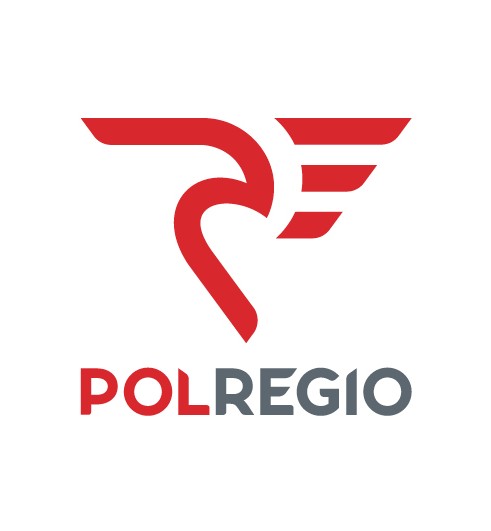 PRTa-9270/06/2019http://www.polregio.pl                                                                    e-mail: sekretariat.lublin@p-r.com.pl Ogłoszenie o przetargu na sprzedaż zbędnych zapasów magazynowych(tonery, rolki bęben)Lublin,  2019 r.Lp.Nazwa materiałuj.m.ilośćCena wywoławcza jednostkowa [zł] netto Podatek VAT %Cena wywoławcza jednostkowa [zł] brutto1.2.3.4.5.6.7.1.TONER DOCUPRINT   szt.1130,0023159,902.TONER DO KSERPKOPIARKI BLACKszt.1027,002333,213.TONER DO CANON BLACKszt.478,002395,944.TONER DO DRUKARKI LASEROWEJ MINOLTAszt.165,042380,005.TONER DO LEXMARK YELLOWszt.3487,8023599,996.TONER DO LEXMARK MAGENTAszt.2487,8023599,997.TONER DO LEXMARK BLACKszt.1314,9523387,398.TONER DO LEXMARK CYANszt.1487,8023599,999.TONER DO HPszt.4276,0023339,4810.ROLKA POBIERAJĄCA PAPIERszt.530,002336,9011.ROLKA POBIERAJĄCA PAPIERszt.230,002336,9012.BĘBEN ŚWIATŁOCZUŁY CZARNYszt.1165,0023202,9513.ZESPÓŁ UTRWALAJĄCYszt.1354,0023435,4214.TONER DO HPszt.273,172390,00Lp.Nazwa materiałuNazwa materiałuNazwa materiałuNazwa materiałuj.m.Ilość szt. do sprzedaży  ilość   szt. zakupuOferowana cena  jednostkowa brutto [zł] Wartość brutto [zł] (kol. 5 X kol. 6)Wartość brutto [zł] (kol. 5 X kol. 6)Wartość brutto [zł] (kol. 5 X kol. 6)1.2.2.2.2.3.4.5.6.7.7.7.1.TONER DOCUPRINT   TONER DOCUPRINT   TONER DOCUPRINT   TONER DOCUPRINT   szt.12.TONER DO KSERPKOPIARKI BLACKTONER DO KSERPKOPIARKI BLACKTONER DO KSERPKOPIARKI BLACKTONER DO KSERPKOPIARKI BLACKszt.103.TONER DO CANON BLACKTONER DO CANON BLACKTONER DO CANON BLACKTONER DO CANON BLACKszt.44.TONER DO DRUKARKI LASEROWEJ MINOLTATONER DO DRUKARKI LASEROWEJ MINOLTATONER DO DRUKARKI LASEROWEJ MINOLTATONER DO DRUKARKI LASEROWEJ MINOLTAszt.15.TONER DO LEXMARK YELLOWTONER DO LEXMARK YELLOWTONER DO LEXMARK YELLOWTONER DO LEXMARK YELLOWszt.36.TONER DO LEXMARK MAGENTATONER DO LEXMARK MAGENTATONER DO LEXMARK MAGENTATONER DO LEXMARK MAGENTAszt.27.TONER DO LEXMARK BLACKTONER DO LEXMARK BLACKTONER DO LEXMARK BLACKTONER DO LEXMARK BLACKszt.18.TONER DO LEXMARK CYANTONER DO LEXMARK CYANTONER DO LEXMARK CYANTONER DO LEXMARK CYANszt.19.TONER DO HPTONER DO HPTONER DO HPTONER DO HPszt.410.ROLKA POBIERAJĄCA PAPIERROLKA POBIERAJĄCA PAPIERROLKA POBIERAJĄCA PAPIERROLKA POBIERAJĄCA PAPIERszt.511.ROLKA POBIERAJĄCA PAPIERROLKA POBIERAJĄCA PAPIERROLKA POBIERAJĄCA PAPIERROLKA POBIERAJĄCA PAPIERszt.212.BĘBEN ŚWIATŁOCZUŁY CZARNYBĘBEN ŚWIATŁOCZUŁY CZARNYBĘBEN ŚWIATŁOCZUŁY CZARNYBĘBEN ŚWIATŁOCZUŁY CZARNYszt.113.ZESPÓŁ UTRWALAJĄCYZESPÓŁ UTRWALAJĄCYZESPÓŁ UTRWALAJĄCYZESPÓŁ UTRWALAJĄCYszt.114.TONER DO HPTONER DO HPTONER DO HPTONER DO HPszt.2Cena oferty: Cena oferty: Cena oferty: Cena oferty: Cena oferty: Cena oferty: Cena oferty: Cena oferty: Cena oferty: 